研究生指南圖表 1、飛行文件的發出數量	3圖表 2、飛行文件的發出數量二	3學術叢林研究生常遇到的問題？研究生一定要知道的 -- “秘密”研究生的必備技能許多教授會認為既然上了研究所 []，就應該懂得一些基本的技能 []。但是、這些技能卻往往並不是那麼的『基本』，甚至許多教授自己本身也不太會。雖然我已經脫離研究所很久了，而且也已任教於大學多年了，但總覺得這些事項必須明確告知研究生，而非將其視為『基本常識』或者『密技』，因而『祕而不宣』，讓研究生自行去摸索。以下是研究生必備的基本技能列表，我們將於後文中一一探討。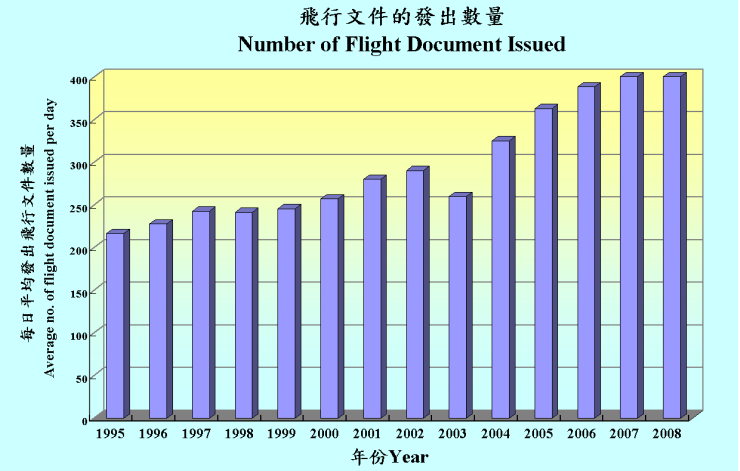 圖表 1、飛行文件的發出數量圖表 2、飛行文件的發出數量二尋找主題指導教授研究方法尋找論文閱讀論文撰寫論文論文出版畢業口試參考文獻